.Start: 4-Count Intro[1-8] VINE R WITH SCUFF, L ROCKING CHAIR[9-16] VINE LEFT WITH ¼ L TURN SCUFF, R ROCKING CHAIR[17-24] (Toe strut lindy’s) R TOE STRUT, ROCK RECOVER, L TOE STRUT, ROCK RECOVER[25-32] STEP TOUCHES TO R AND L DIAGONAL, WALK BACK R,L,R,L** styling option *shimmy as you walk back or shorty georgeor * add your own styling as you feel the musicContact: toofdds1@aol.com or (330) 519-3871Voodoo Me Baby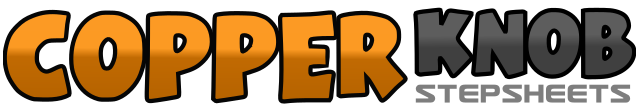 .......Count:32Wall:4Level:Beginner.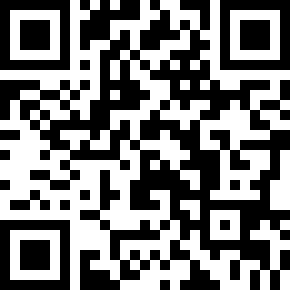 Choreographer:Jill Babinec (USA) & Julie Ellis (USA) - 8 March 2013Jill Babinec (USA) & Julie Ellis (USA) - 8 March 2013Jill Babinec (USA) & Julie Ellis (USA) - 8 March 2013Jill Babinec (USA) & Julie Ellis (USA) - 8 March 2013Jill Babinec (USA) & Julie Ellis (USA) - 8 March 2013.Music:Voodoo Voodoo (feat. Imelda May) - Mike Sanchez and His Band : (CD: Almost Grown - iTunes)Voodoo Voodoo (feat. Imelda May) - Mike Sanchez and His Band : (CD: Almost Grown - iTunes)Voodoo Voodoo (feat. Imelda May) - Mike Sanchez and His Band : (CD: Almost Grown - iTunes)Voodoo Voodoo (feat. Imelda May) - Mike Sanchez and His Band : (CD: Almost Grown - iTunes)Voodoo Voodoo (feat. Imelda May) - Mike Sanchez and His Band : (CD: Almost Grown - iTunes)........1-2Step R out to right side (1), Step L behind R (2)3-4Step R out to right side (3), Scuff L heel forward5-6Rock L forward (5), Return weight back on R (6)7-8Rock L back (7), Return weight forward on R (8)1-2Step L out to left side (1), Step R behind L (2)3-4Make ¼ turn left as step L fwd (3), Scuff R heel forward (4)5-6Rock R forward (5), Return weight back on L (6)7-8Rock R back (7), Return weight forward on L (8) (9:00)1-2Step R toe to right side (1), Lower R heel down (2)3-4Rock L back (3), Recover weight fwd on R foot (4)5-6Step L toe to left side (5), Lower L heel down (6)7-8Rock R back (7), Recover weight fwd on L foot (8)1-2Step R to fwd right diagonal (1), Touch L beside R (2) (optional clap on touch)3-4Step L to fwd left diagonal (3), Touch R beside L (4) (optional clap on touch)5-8Walk back R (5), L (6), R (7), L (8)